                                                                                                                  Проект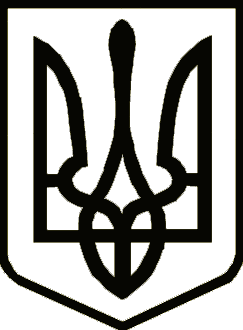 УкраїнаНОСІВСЬКА  МІСЬКА РАДА
Носівського району ЧЕРНІГІВСЬКОЇ  ОБЛАСТІ                                          ВИКОНАВЧИЙ КОМІТЕТ                                                     Р І Ш Е Н Н Я                                                                       15 січня 2019  року                        м. Носівка                                          №____                                                                             Про відібрання малолітніх дітей Керуючись ст.34 Закону України «Про місцеве самоврядування в Україні», ст.11 Закону України «Про забезпечення організаційно-правових умов соціального захисту дітей-сиріт та дітей, позбавлених батьківського піклування», Порядку провадження органами опіки та піклування діяльності, пов’язаної із захистом прав дитини, затвердженого постановою Кабінету Міністрів України № 866 від 24.09.2008 року, ст.170 СКУ, враховуючи повідомлення Носівського відділення поліції Ніжинського ВП ГУНП в Чернігівській області від 02.01.2019 року, акт проведення оцінки рівня безпеки дитини та клопотання служби у справах дітей від 14.01.2019 року,  виконавчий комітет міської ради вирішив: 1. Здійснити відібрання малолітніх дітей: ХХХХХ, ХХХХ р.н., ХХХХ, ХХХХХ р.н., ХХХХХ, ХХХХХ р.н., від їх матері, ХХХХ, ХХХХ р.н., мешканки вул. ХХХХ, ХХ, м. Носівка.2. Передати ХХХХХ, ХХХХХ р.н., ХХХХХ, ХХХХХ р.н., та ХХХХХ, ХХХХ  р.н., органу опіки та піклування для подальшого влаштування.3. Центру соціальних служб у справах сім’ї, дітей та молоді продовжити  соціальний супровід сім’ї ХХХХХ, ХХХХХ р.н., з метою відновлення батьківського потенціалу,  формування навичок відповідального батьківства та подальшого повернення дітей в біологічну сім’ю.4. Органу опіки та піклування звернутися до судових органів з позовною заявою про відібрання дітей ХХХХХ, ХХХХ р.н., ХХХХ, ХХХХХ р.н., ХХХХХ, ХХХХХ р.н., без позбавлення батьківських прав ХХХХХ, ХХХХ р.н.5. Дане рішення направити Носівському відділу Ніжинської місцевої прокуратури в Чернігівській області для відповідного реагування та вжиття заходів.6. Контроль за виконанням даного рішення покласти  на заступника міського голови з питань гуманітарної сфери  Л. Міщенко  та начальника служби у справах дітей І.Пустовгар.Міський голова                                                                     В.ІГНАТЧЕНКО